Приложение 3 к постановлению Главы городского округа Верхняя Пышма от 29 ноября 2017 года № 54Схема архитектурно-планировочных предложений планировочного элемента в с. Мостовское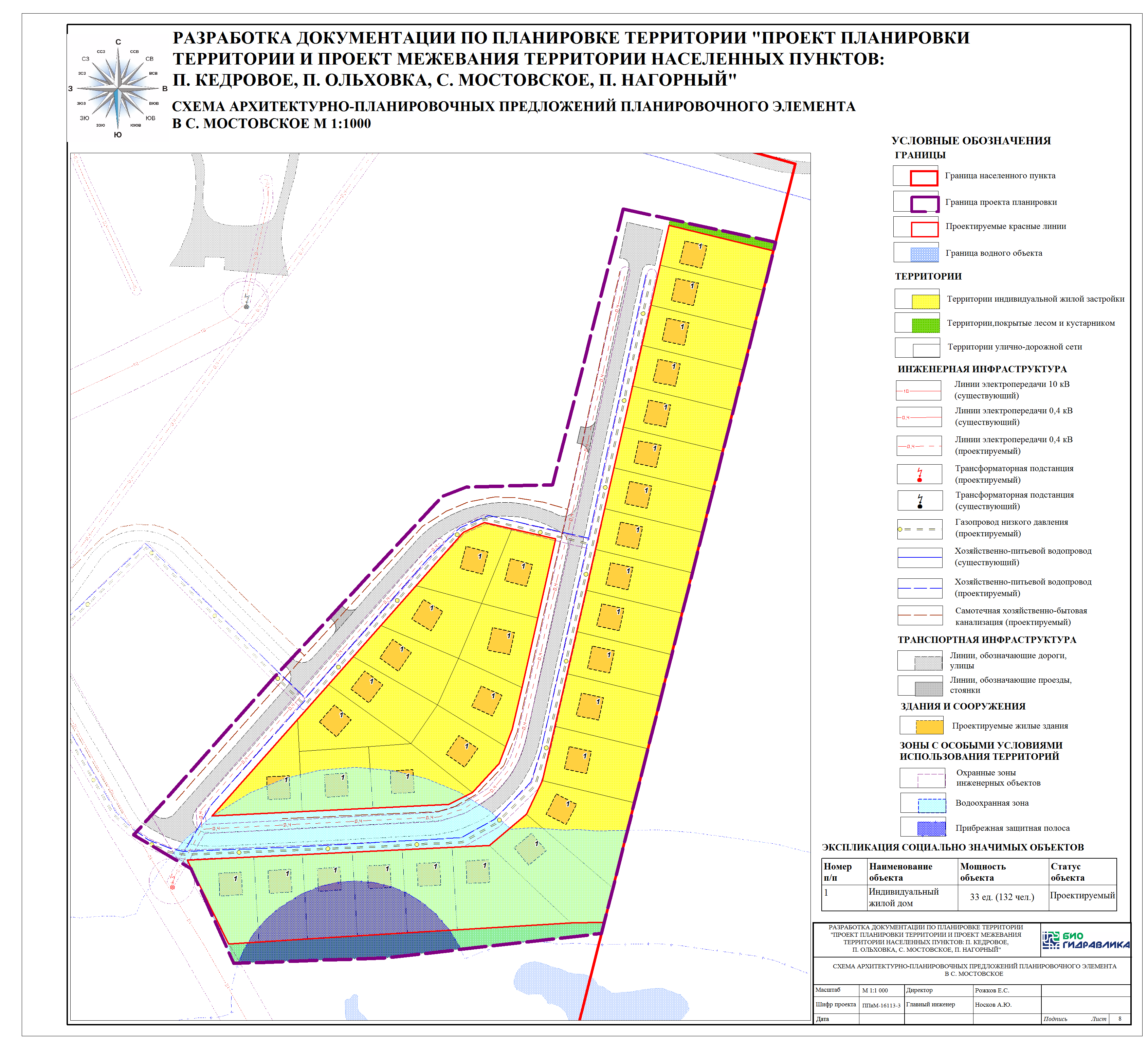 